П О С Т А Н О В Л Е Н И Ег. Весьегонск25.05.2022                                                                                                                          № 212        На основании решения Думы Весьегонского муниципального округа от 18.12.2019 № 39 «О реорганизации Администрации Весьегонского муниципального округа»п о с т а н о в л я е т:1. Признать утратившими силу постановления администрации городского поселения – город Весьегонск Тверской области от 23.06.2016 № 142 « Об утверждении порядка проверки достоверности и полноты сведений о доходах, об имуществе  и обязательствах имущественного характера, представляемых гражданами, претендующими на замещение должностей руководителей муниципальных учреждении городского поселения – город Весьегонск Тверской области, и лицами, замещающих  должности  руководителей муниципальных учреждений городского поселения – город Весьегонск Тверской области»,  постановление администрации городского поселения – город Весьегонск Тверской области от 31.01.2011 № 29 «Об утверждении перечня должностей муниципальной службы, после увольнения с которых, граждан обязан получить согласие комиссии по требованию к служебному поведению муниципальных служащих и урегулированию конфликта интересов в администрации города Весьегонска», постановление администрации городского поселения – город Весьегонск Тверской области от 20.01.2011 № 12 «Об организации сбора отработанных ртуть содержащих ламп на территории города Весьегонска».2. Настоящее постановление подлежит размещению на официальном сайте Администрации Весьегонского муниципального округа в сети «Интернет».  3. Контроль за выполнением настоящего постановления возлагаю на управляющего делами Администрации Весьегонского муниципального округа Лисенкова С. В.  5. Настоящее постановление вступает в силу со дня его принятия.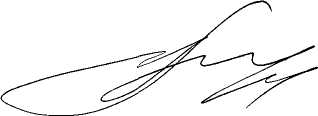 Глава Весьегонского муниципального округа                                                         А.В. ПашуковАДМИНИСТРАЦИЯ ВЕСЬЕГОНСКОГОМУНИЦИПАЛЬНОГО ОКРУГАТВЕРСКОЙ ОБЛАСТИО признании утратившими силу постановлений администрации городского поселения – город Весьегонск Тверской области